CONTACT	RIDWAN 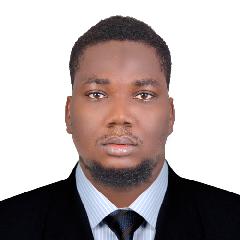 Email: ridwan-397499@gulfjobseeker.com OBJECTIVE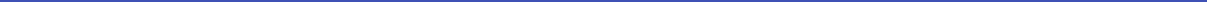 I am a self-motivated, energetic and hardworking Cleaner with extensive experience in the cleaning and hospitality industries. I work effectively both within a team and individually using my own initiative. I believe that I will be an invaluable asset to any organisation giving my experience, dedication and the great pride that I take in my work.EXPERIENCE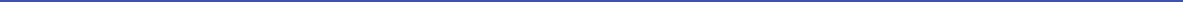 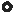 Main duties performed:Supervising a group of 7 cleaners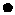 Ensuring Health and Safety guidelines are followed at all times Organising training sessions for staffLiaising with various stakeholders to organising jobsEnsuring domestic properties are left in excellent condition after a job Performing general Admin duties (phoning, filing, printing, etc) Implementing Health and Safety rules (e.g. display warning signs such as “wet surface” signs when appropriate)Locking rooms and the property is secure after the completion of the job2017 - 2020Hotels and ApartmentsCleaning Supervisor2014 - 2017Carlton Gate Hotels and ApartmentsCleanerMain duties performed:Cleaning oﬃces, toilets, kitchens, meeting rooms, main entrance,function hall, corridors and other facilities to a high standardEnsuring the workplace is clean and tidy for the following working dayDusting, Damp Wiping, Washing and Polishing of oﬃce furnitureVacuuming floors and carpetsSweeping and mopping floorsKeeping reception area clean and tidyReplenishing hand soap, bin bags, toilet paper and tissues.Cleaning windows and framesClearing waste and litter in appropriate binsRecycling oﬃce equipment no longer requiredGeneral cleaning of all surfaces and areasFollowing health & safety guidelines when handling chemicalsReporting any issues to the Manager (when appropriate)Restocking items in vending machinesEmptying bins (at least once every week)Cleaning the surrounding area of the premises free of litter and chewinggumEDUCATIONEDUCATIONEDUCATIONEDUCATION2014Obafemi Awolowo UniversityInternational Relations4.052017School Of HygieneHigher Diploma in Hygiene and HospitalitySecond Class Upper2007Ibikunle Lawal CollegeHigher School leaving certificate9 Credit PassSKILLSSKILLSOutstanding communication skills Knowledge of correct cleaning products,Outstanding communication skills Knowledge of correct cleaning products,equipment and best practices The ability to use electrical equipment (e.g. vacuums,polishers and steam machines) in a safe and effective manner Excellent attention todetail A positive attitude and taking pride in work The ability to multi-tasks and getwork done according to strict deadlines